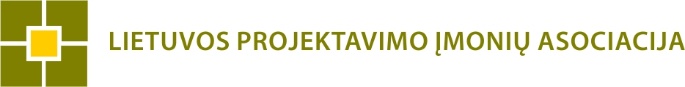 APDOVANOJIMAI „Geriausias projektas 2015“PARAIŠKA 1. Projekto pavadinimas:  2. Projektą teikiančios projektavimo įmonės pavadinimas:3. Architektas (-ai): 4. Vystytojas: 5. Užsakovas: 6. Generalinis rangovas (rangovas): 7. Kategorija (gyvenamasis pastatas; negyvenamasis pastatas; susisiekimo komunikacijos; hidrotechnikos, sporto paskirties inžineriniai statiniai ir kiti statiniai; teritorijų planavimas): 8. Projekto vieta:Adresas – Miestas –(pateikiamas miesto žemėlapis su pažymėta objekto vieta jame).8.1 Projekto įgyvendinimas:Projektas (pradžios ir pabaigos data) –Statyba (pradžios ir užregistruotos statybų pabaigos data) -*Teritorijų planavimo kategorijoje ši eilutė nepildoma9. Projekto vizualinė informacija: Nuotraukos įkeliamos į paraiškos formą, *Laiške prie paraiškos prisegamos arba atskira nuoroda atsiunčiamos 5-8 kokybiškos nuotraukos, kurios bus skirtos projekto reprezentacijai informaciniuose šaltiniuose. 10. Projekto kriterijų aprašymas pagal teikiamo projekto kategoriją (iki 20 000 ženklų su tarpais):11. Trumpas projekto aprašymas skirtas naudoti žiniasklaidos priemonėse ir kitai viešai komunikacijai ( iki 1500 ženklų su tarpais) 12. Asmuo kontaktams: Vardas:Pavardė :Telefonas / mob. telefonas: El. pašto adresas:*Jei paraiškos prieduose ar paraiškoje pateikiama, dalyvio nuomone, konfidenciali informacija, prašome tai įvardinti. Jei informacija reikalinga vertinimui, ji bus suteikta tik konkurso komisijai, tačiau  nebus viešinama tinklalapyje ir/ ar spaudoje. Prašome konfidencialios informacijos neįtraukti į objektų aprašymus, kurie reikalingi konkurso dalyvio pristatymui viešojoje erdvėje (tinklalapyje, spaudoje ir pan.)